DATE	4/20/2017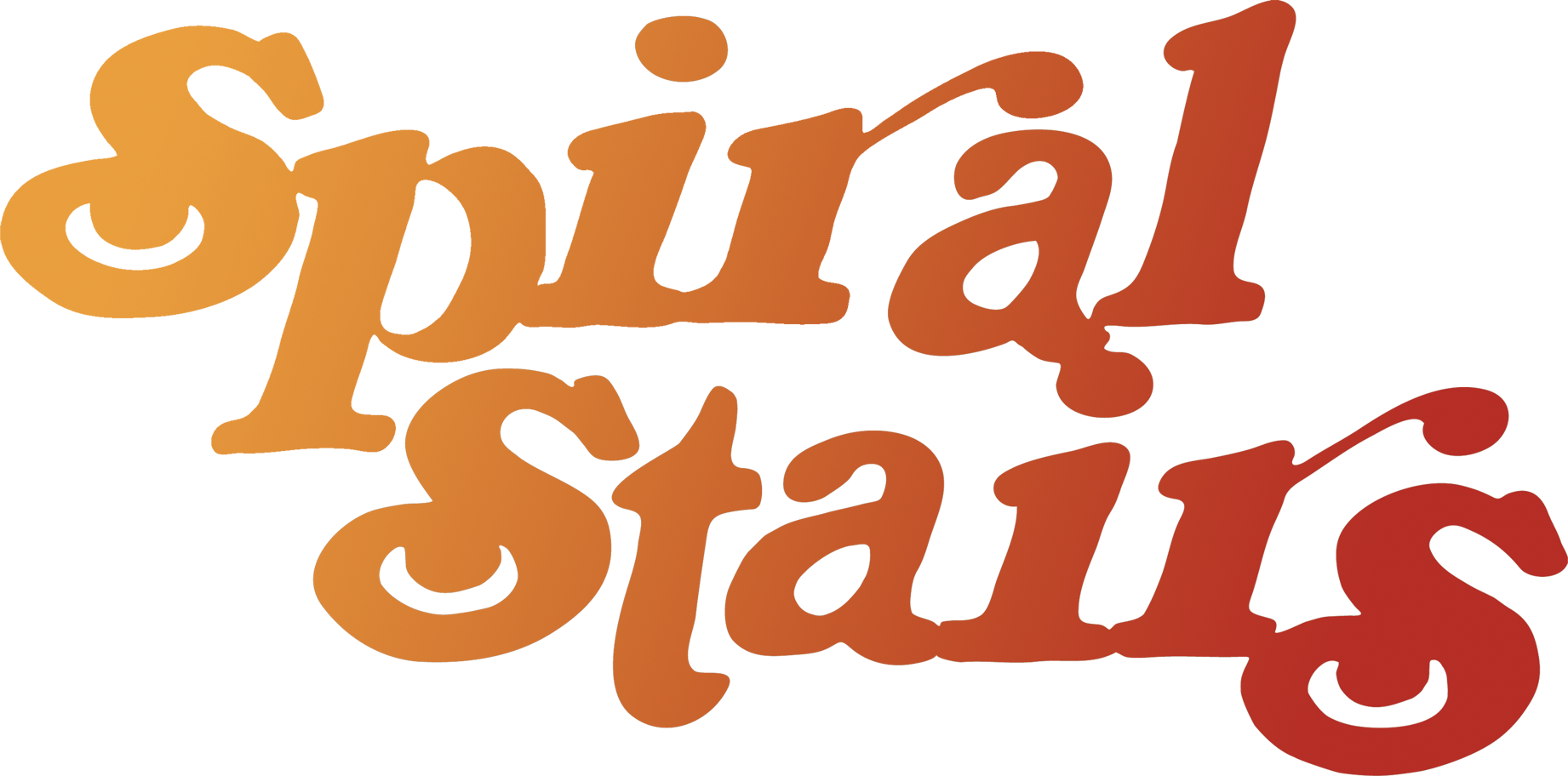 VENUE	ResidentADDRESS	428 S Hewitt St Los Angeles CA 90013PHONE	(213) 628-7503DOS CONTACT	Eric HuffDOS PHONE	323-632-7393DOS EMAIL	eric@residentdtla.comCONTACT			Larry LittleCONTACT PHONE	323-632-7393CONTACT EMAIL	larry@residentdtla.comLOAD IN	5pm sound check to followCHECK	to follow load inSET TIME	10:30-11:30LOAD INSTRUCTIONS	Load in through front doorWIFI		WIFI: resident // Password: 55555555 5 8x in a rowHOSPITALITY	Green Room Upstairs (no restroom access)LODGING	Comfort Inn 2300 Colorado Blvd. Los Angeles CA 90041   (323) 256 - 1199       Confirmation #’s: 518255890, 518255890Under : Scott CannbergDISTANCE TO NEXT GIG	5 hrs 50 mins   385 milesVAN CALL		noon